TERRITORY WIDE YOUTH ART COMPETITION!VI Domestic Violence & Sexual Assault Council (VIDVSAC) is partnering with VI Student Art Gallery to promote Teen Dating Violence Awareness and Prevention Month (February).  We invite youth to capture their artistic expressions to depict the theme Teen Dating Violence Awareness and Prevention capturing themes of concern, prevention and education about teen dating violence and ways to end it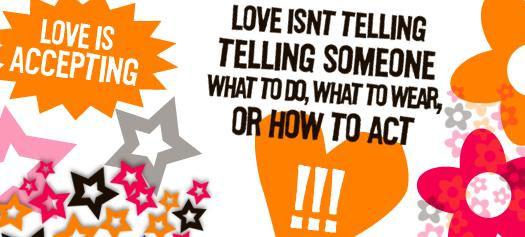 This Territory Wide Youth Art Competition invites individuals ages 12-24 to submit artistic renderings of their reactions, interpretations and reflections about teen dating violence. A range of mediums and techniques may be used, including painting, sculpture, textiles, collage, and recycled materials. Cash prizes will be awarded to the first and second place winners. First prize is $300 and Second prize is $175. The deadline for art submissions is March 22, 2021 midnight. Decisions will be announced March 24, 2021.Art must be submitted as a .jpg – word attachment with Art The winning art will be displayed on March 26, 2021 at the Crucian Heritage & Nature Tourism (CHANT) Exhibit on St. Croix during Youth Art Month Exhibit. In addition, the VI DVSAC will feature winning art work in its ongoing publicity and education and display the art in its offices. For detailed information about contest guidelines go to: 222.vidvsac.org or Contact 340 719 0144 – Qiyamah A. Rahman: Sart@vidvsac.netJoin Us for the following events in February:February 28 - Tri-Island Motorcade 1PMSTX – Starts at Sion Farm – call for additional info – 340 719 5521STT – Starts at Tutu Park Mall – call for additional info – 340 774 0144STJ – Starts at National Park – call for additional info – 340 422 5089